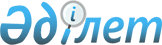 Жалақы мен зейнетақының ең төмен мөлшерлерін, аудандық коэффициенттерді белгілеу, бұрын 1992 жылға дейін, 1992-1994 жылдары, 1994 жыл - 1996 жылғы шілде кезеңінде тағайындалған зейнетақыларды қайта есептеу мәселелерін қарау жөніндегі комиссияны құру туралы
					
			Күшін жойған
			
			
		
					Қазақстан Республикасы Үкіметінің қаулысы 2002 жылғы 7 наурыз N 282.
Күші жойылды - ҚР Үкіметінің 2003.11.25. N 1176 қаулысымен.

     Қазақстан Республикасы Парламентінің 2001 жылғы 10 желтоқсандағы N 106-ІІ қаулысына сәйкес Қазақстан Республикасының Үкіметі қаулы етеді: 

     1. Қолданыстағы зейнетақы заңнамасына сәйкес жалақы мен зейнетақының ең төмен мөлшерлерін, аудандық коэффициенттерді белгілеу, бұрын 1992 жылға дейін, 1992-1994 жылдары, 1994 жыл - 1996 жылғы шілде кезеңінде тағайындалған зейнетақыларды қайта есептеу мәселелері жөнінде ұсыныстар әзірлеу үшін мына құрамда комиссия құрылсын:     Қарағұсова            - Қазақстан Республикасының Еңбек және 

Гүлжан Жанпейісқызы     халықты әлеуметтік қорғау министрі, 

                        комиссияның төрайымы; Бахмутова             - Қазақстан Республикасының Еңбек және 

Елена Леонидовна        халықты әлеуметтік қорғау вице-министрі, 

                        комиссия төрайымының орынбасары; Комиссия мүшелері: Әбдіқалықова          - Қазақстан Республикасының Еңбек және 

Гүлшара Наушақызы       халықты әлеуметтік қорғау министрлігі 

                        Әлеуметтік қамсыздандыру және әлеуметтік 

                        көмек департаментінің директоры; Әбілхан               - Қазақстан Республикасының Парламенті 

Машани                  Сенатының депутаты (келісім бойынша);     Қайсаров              - Қазақстан Республикасының Парламенті 

Уәлихан Әбішұлы         Сенатының депутаты (келісім бойынша); Кесікбаев             - Қазақстан Республикасының Қаржы 

Сұлтанғали Қабденұлы    министрлігі Мемлекеттік органдарды 

                        қаржыландыру департаментінің директоры; Кожевников            - Қазақстан Республикасының Кәсіподақтар 

Валерий Владимирович    федерациясы департаментінің директоры 

                        (келісім бойынша); Котович               - Қазақстан Республикасының Парламенті 

Валерий Николаевич      Мәжілісінің депутаты (келісім бойынша); Макалкин              - Қазақстан Республикасының Парламенті 

Валентин Иванович       Мәжілісінің депутаты (келісім бойынша); Мүсенова              - Қазақстан Республикасының Экономика 

Галина Ақайқызы         және сауда министрлігі Аймақтық және 

                        әлеуметтік саясат департаментінің директоры Калюжный              - Қазақстан Республикасы Әділет 

Вячеслав Афанасьевич    министрлігінің Заңнама департаментінің 

                        директоры; Оразалинов            - Қазақстан Республикасының Парламенті 

Шаймерден               Мәжілісінің депутаты (келісім бойынша); 

Әбілмәжінұлы     Хамзин                - Қазақстан Республикасының Еңбек және 

Рүстем Назымбекұлы      халықты әлеуметтік қорғау министрлігі 

                        Әлеуметтік саясат департаментінің 

                        директоры. 

     2. Комиссия 2002 жылғы 1 шілдеге дейін қолданыстағы зейнетақы заңнамасына сәйкес жалақы мен зейнетақының ең төмен мөлшерлерін, аудандық коэффициенттерді белгілеу, бұрын 1992 жылға дейін, 1992-1994 жылдары, 1994 жыл - 1996 жылғы шілде кезеңінде тағайындалған зейнетақыларды қайта есептеу мәселелері жөнінде ұсыныстар әзірлесін және Қазақстан Республикасының Үкіметінеұсынсын.      Қазақстан Республикасының 

     Премьер-Министрі 
					© 2012. Қазақстан Республикасы Әділет министрлігінің «Қазақстан Республикасының Заңнама және құқықтық ақпарат институты» ШЖҚ РМК
				